Grzegorz Kasdepke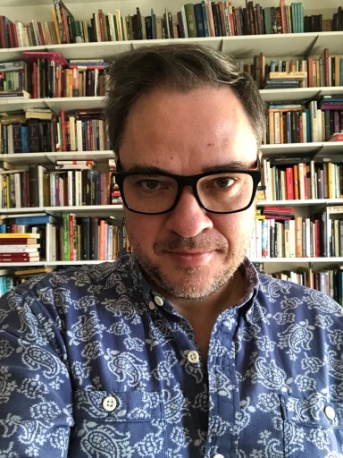 Urodził się 4 maja 1972 roku w Białymstoku, więc dziś właśnie obchodzi swoje urodziny. 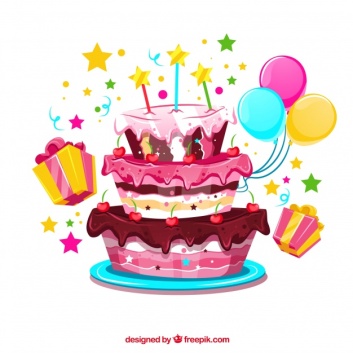 Wszystkiego najlepszego panie Grzegorzu!Grzegorz Kasdepke to polski pisarz tekstów dla dzieci i młodzieży, na pewno znacie z naszej biblioteki wiele jego wspaniałych książek:Co to znaczy... 101 zabawnych historyjek, które pozwolą zrozumieć znaczenie niektórych powiedzeńKuba i Buba, czyli awantura do kwadratuDetektyw PozytywkaZ piaskownicy w światOstrożnieBodzio i PulpetDziś chciałam polecić Wam posłuchanie fragmentów książek pana Kasdepke, które dostępne są tutaj:https://www.youtube.com/watch?v=1sorMbUN3tE&t=10shttps://www.youtube.com/watch?v=sUSuikMmJEQhttps://www.youtube.com/watch?v=NL-bl1r-Hyg